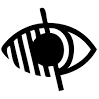 Pays des abersGuide d’accueilSommaireDécouvrir le Pays des Abers ______________  3Les points de vue incontournables ___________  5Le Phare de l'Île Vierge ____________________  7Les randonnées__________________________  9Les plages_____________________________  13Patrimoine maritime  _____________________  15Les îles du bout du monde ________________  33Conjuguer le passé au présent  Patrimoine historique  ____________________  17Patrimoine religieux______________________  20Espaces muséographiques  _______________  23Une forte identité bretonne ________________  27Pêche ________________________________  31Comment nous rejoindre / se déplacer _______ 34L'Office de Tourisme du Pays des Abers _____  38Les numéros d’urgence ___________________ 44Découvrirle Pays des AbersKésako ? ABER ?Un aber est avant tout un estuaire ! C’est une ancienne vallée fluviale envahie par la mer il y a environ 7000 ans. Aber est un mot d’origine celtique. Contrairement aux fjords, les abers ont été creusés non pas par un glacier mais par un fleuve. Notre région en compte trois : l’Aber Wrac’h, l’Aber Benoît etl’Aber Ildut plus au sud-Ouest.L’ABER WRAC’H…Le plus grand c’est l’Aber Wrac’h. Le fleuve du mêmenom prend sa source à Saint-Thonan et rejoint la merau Diouris 34 km plus loin. La mer remonte sur 12 kmdans l’aber jusqu’au lieu-dit « Le Diouris » en passantle pont du Diable. Il est navigable jusqu’à Paluden à Lannilis, port de débarquement du bois provenant des pays nordiques.Son embouchure, large de 2 km abrite le célèbre portde plaisance de l’Aber Wrac’h.ET… L’ABER BENOÎTSon nom proviendrait d’une mauvaise traduction dubreton « aber-beniguet », signifiant en fait «aber béni». L’Aber Benoît se trouve entre l’Aber Ildut et l’Aber Wrac’h et se déroule sur 31 kilomètres. La marée remonte l’Aber Benoît sur environ 10 km jusqu’au moulin de Tariec. Au début du siècle, on dénombrait plus d’une centaine de moulins le long de ses rives et aux alentours.L’activité ostréicole y est très prospère, la renommée de la belon des Abers n’étant plus à faire.Les points de vue incontournablesSAINT PABUPanorama sur le massif dunaire de Corn ar Gazel Situées au sein de l'espace protégé Natura 2000, les dunes vous offrent la possibilité d'une balade littorale réputée pour ses eaux turquoises et sa flore caractéristique. À proximité immédiate la Maison des Abers propose la découverte et des animations sur ce lieu unique et remarquable qu'est l'estran.TRÉGLONOUPoint de vue sur l’Aber Benoît - TréglonouÀ proximité du pont de Tréglonou, cette étape estessentielle pour constater la différence avec l’AberWrac’h. Ici, le site est caractérisé par un rivage doux, lieu d’un écosystème rare et particulièrement fréquenté par de nombreuses colonies d’oiseauxmigrateurs ou sédentaires. L’observation ornithologique est ici incontournable.PLOUGUERNEAUBelvédère de Beg An Toull - PlouguerneauSa vue magistrale sur l’estuaire de l’Aber Wrac’het son cortège de petits bateaux permet de comprendre le caractère unique et exceptionnel d’unAber. Suivre les méandres de cette ancienne valléefluviale par le sentier des douaniers (GR34) amènetout naturellement à la pleine mer et à sa sentinellede pierre : le phare de l’Ile vierge.LANDÉDARoute de la corniche - l’Aber Wrac’hC’est l’endroit privilégié pour admirer la vue magnifique dégagée sur la baie des anges. Au large on distingue tout un archipel d’îles : le Fort Cézon, l’IleWrac’h, l’Ile aux américains sont les principales. Ilrègne aussi beaucoup d’animation sur ce spot reconnu par les passionnés des sports nautiques.PLOUGUERNEAUPanorama du Kastell Ac’h – PlouguerneauÀ l’extrême pointe Ouest du Pays des Abers se situeL’Ile Vierge. Ce territoire, distant de 2 kilomètres de lacôte a vu la construction en 1845 d’un premier phareblanc. Il a été remplacé au début du 20e siècle par « le grand phare » (82,50 mètres) reconnu en qualité deplus haut phare d'Europe bâti en pierres de taille. Ilest fortement recommandé d’effectuer la traversée(depuis le port de l’Aber Wrac’h) pour apprécier cetteambiance insulaire unique.Le phare de l’île viergePlus haut phare d’Europe avec ses 82,50 mètres, le grand phare de l’Ile Vierge se dresse fièrement à 2 km de la côte sur une petite île inhabitée.Visite du phare possible d'avril à septembre.Édifiée en 1902 pour seconder le petit phare, cettemagnifique tour cylindrique en granit et pierre dekersanton est même réputée pour être le plus hautphare du monde… en pierre de taille !Recouverte à l'intérieur de 12 500 plaques d’opaline,la tour s'achève par une coupole qui abrite un feu d’une portée de 27 miles par temps clair (52 km). La vue d’en haut se mérite puisque 365 marches vous attendent ! Même de nuit, cette sentinelle de la mer est remarquable puisqu’un éclat blanc est diffusé toutes les cinq secondes.INSOLITE !Partez à pied vers l’Ile Vierge* !Aux grandes marées (plus de 100 de coefficient), le phare de l’île Vierge se met à sec. Ne manquez pas les rendez-vous pour rejoindre à pied l’île Vierge, encadré par des professionnels, le retour se fera envedette. Les randonnéesLES RAND’ABERSAber Wrac’h, Aber Benoît, massifs dunaires, îles, vallées, lacs et espaces naturels remarquables…Les Rand'abers et autres circuits offrent plusieurs possibilités pour découvrir le Pays des Abers : à pied, à vélo et à cheval. Les parcours balisés sont de distance variable, et sans difficulté particulière.LES SACS À DOS DÉCOUVERTELes "sacs à dos découverte" ont pour objectif de favoriser une découverte en famille de notre environnement. Il existe 2 circuits "Sac à dos découverte" : Tréglonou (au départ du centre An Oaled) et Saint-Pabu (au départ de la Maison des Abers). Ils vous permettront d'apprendre à observer, d'échanger en famille, d'interpréter les éléments qui vous entourent...LE GR 34Avec ses 65 km de côtes, le littoral des Abers est l’un des plus beaux et des plus originaux de toute la Bretagne. Le GR 34, ancien sentier des douaniers, permet des vues imprenables, tantôt sur le panorama grandiose de la Grande Bleue, tantôt sur des petites anses bien abritées, avec toujours (ou presque) en ligne de mire le fameux phare de l’Île Vierge.LES SORTIES ACCOMPAGNÉESDécouverte de la Grande Vallée des MoulinsBalade découverte guidée de la vallée des moulins suivie d'une visite du moulin du Coumou.Initiation au milieu marinPiokañ vous propose toute une palette d'activités. Une animatrice professionnelle et du pays vous accompagnera lors de ces balades. Pour chaque animation, des petits ateliers seront proposés, adaptés aux plus jeunes et aux curieux de nature... les sens en éveil. Une approche ludique, étonnante, scientifique, artistique des milieux naturels du littoral.LES PARCOURS DU SYMPOSIUMAu gré de vos promenades à travers le territoire plouguernéen, vous passerez à proximité d’une sculpture de granit. De quoi s’agit-il ? La réalité est bien moins mystérieuse qu’une légende bretonne. Vous êtes vraisemblablement face à l'une des 21 oeuvres créées lors d’un des trois symposiums de sculpture sur granit organisés en 1988, 1990 et 1992 à l'initiative de François Breton, artiste sculpteur. Ces sculptures d’un temps moderne sont éparpillées sur la commune de Plouguerneau sur 43 km² et permettent de laisser errer son imagination sur ce patrimoine artistique tout en partant à l’aventure hors dessentiers battus.LA VÉLOROUTE DES ABERS Inaugurée en 2012, la véloroute des Abers vous permet de relier tranquillement le port de l’Aber Wrac’h à Brest. Au total, 42 kilomètres à pédaler des côtes de la Manche à la rade de Brest !Le sentier constitue un parfait terrain de jeu pour de grandes balades familiales à vélo, loin de toute circulation. Le long de ce paysage sauvage et ombragé, vous pourrez bien entendu profiter de quelques pauses aménagées tout au long du parcours.Les plagesPour le farniente et laBaignade, les activités nautiques ou encore la pêche à pied, le Pays des Abers vous offre de grandes plages de sable fin, mais aussi de petites criques cernées de rochers.Les voici d’Ouest en Est :Erléac’hCorn Ar GazelBéniguetDunes de Sainte MargueriteFort CézonBaie des sangesSaint CavaKervennyGrève blancheKoréjouMoguéranZornVougotPatrimoine maritime   LE SÉMAPHORE à LandédaConstruit au-dessus du port en 1861, il est implanté sur un site exceptionnel par sa vue sur l’Aber Wrac’h. La mission des guetteurs prenait fin dès l'allumage du phare de l'Ile Vierge à la tombée de la nuit et reprenait le matin dès l'extinction. Aujourd’hui, le sémaphore sert de lieu d’exposition.   ÎLE STAGADON à PlouguerneauL'île Stagadon est une des nombreuses îles constituant l'archipel des Abers, avec ses quatre hectares émergés au milieu des rochers, à l’entrée de l’Aber-Wrach. Son ancienne ferme de goémoniers est aujourd’hui convertie en un gîte de mer appartenant à l’association du Père Jaouen (Les Amis de Jeudi Dimanche).FORT CÉZON à LandédaSitué à l’entrée de l’Aber Wrac’h, en face des dunes de Sainte Marguerite, le Fort Cézon est classé Monument Historique. Cet édifice entouré de remparts fut construit par Vauban au 17ème siècle, transformé au 19ème  sous Napoléon Trois, avant d’être investi pendant la Seconde Guerre Mondiale par l’armée allemande. Ce site est en cours de restauration et d'aménagement.   L’ÎLE WRAC’H à PlouguerneauL’île est accessible quotidiennement à pied par la plage trois heures avant et trois heures après la marée basse. La maison du gardien, actuellement lieu de résidence d’artistes, fait partie intégrante du bâtiment du phare construit au 19ème  siècle en pierres. Des expositions y sont organisées de juin à septembre. Accès par la plage de Saint-Cava. Patrimoine historique   LA MAISON DU PÊCHEUR à TréglonouÀ la fin du 19ème  siècle, les pêcheurs, qui vivaientJusqu’alors dans leurs bateaux sur l'Aber-Benoît, s'installent à terre, dans les quartiers avoisinant le port de Tréglonou. Ils bâtissent de petites maisons typiques en pierre du pays que vous pourrez découvrir rue de Pors Egras à Tréglonou.LE MOULIN DU TANNÉ à PlouguinCe moulin à eau horizontal date de 1850 et a la particularité d’être un moulin jumeau. Il a fonctionné jusqu’en 1972. Aujourd’hui, une meule sur les trois est en état de fonctionnement. Le charme de son plan d'eau, son mécanisme, ses vannes et sa chute vous séduiront par leur calme.DOLMEN DE LILIA  à PlouguerneauC’est un monument constitué de blocs de pierres dressés verticalement pour soutenir la table de pierre horizontale. Celui de Lilia, en partie affaissé, présente un bel ensemble de 9 mètres de développement. Lilia lui doit peut-être son nom, « lia » désignant un mégalithe en vieux celtique.PONT DU DIABLE OU PONT KRAC’H     à Lannilis PlouguerneauLe pont du Diable ou pont Krac’h qui relie Plouguerneau et Lannilis est un très ancien pont situé sur l'Aber Wrac'h. Édifié il y a 1 000 ans à une époque où le niveau de la mer était plus bas, il est désormais recouvert à chaque marée. Il est constitué de blocs de granit et de trois aqueducs facilitant le passage de l'eau. Le Pont Krac'h a été restauré en 2007-2008.MENHIR DE PRAT LEDAN à PlabennecAvant d’être restauré et relevé en 1985, ce menhir gisait depuis 1880 en trois morceaux dans le champ. La cavité dans la partie supérieure est sans doute la trace d’une tentative de christianisation. Âgé d’environ 5 000 ans, il pèse 19 tonnes et mesure 7,30 m de haut.MOTTE FÉODALE DE LESKELEN              à PlabennecÉrigée au 10ème  siècle, cette motte fut surmontée au 11ème siècle d’un donjon de bois. Celui-ci fut remplacé dès le 12ème  siècle par une tour en fer. Une salle souterraine faisait usage de cave et de cabinet d’aisances. Vers le 14ème  siècle, le seigneur préféra l’enceinte de la bassecour à son donjon.Patrimoine religieux   CHAPELLE SAINT-JEAN à PlouvienCette curieuse petite chapelle aux allures de forteresse fut fondée par les Chevaliers de Saint-Jean-de-Jérusalem au 15ème  siècle. Au sud de cette chapelle classée se trouve une fontaine dont l’eau est réputée pour guérir les maladies des yeux.  ENCLOS SAINT-JAOUA à PlouvienLa chapelle actuelle, classée, date du 16ème  siècle, mais fut édifiée sur les vestiges d’une construction romane. Elle abrite le tombeau de saint Jaoua, venu en Armorique vers 520, en compagnie de Pol Aurélien. Une fontaine monumentale du 17ème  complète ce magnifique enclos paroissial, situé au sein d’un parc arboré.ÉGLISE SAINT-PIERRE ET      SAINT-PAUL à PlouguerneauL’église de Plouguerneau, dédiée aux apôtres Pierre et Paul, fut construite entre 1852 à 1855 sur les plans de l’architecte Bigot pour remplacer l’ancienne église, datant du 17ème  siècle, détruite par un ouragan.À l’intérieur se trouvent un riche patrimoine mobilier etune statuaire remarquable (autel, mise au tombeau,« petits saints », croix de procession du 15ème …).ABBAYE NOTRE DAME DES ANGES              à LandédaL’abbaye de la Baie des Anges, située dans un cadreidéal, à l’entrée de l’Aber-Wrac’h, fut fondée par lesmoines Cordeliers au début du 16ème  siècle. Son nomviendrait de l’ancien château du bois des Anges, donton trouve les traces à quelques kilomètres de là. Elleest inscrite depuis 2002 à l’inventaire des Monumentshistoriques et ses actuels propriétaires ont entrepris sa rénovation et sa mise en valeur.ÉGLISE SAINT-PIERRE ET      SAINT-PAUL à LannilisÉdifice néo-roman, tout en granit, l’église renferme desuperbes orgues qui furent construites en 1850 parJules Heyer et comprenaient à l’époque 19 jeux, pourpas moins de 1 102 tuyaux ! Les orgues de Lannilisfurent classées Monuments Historiques en 1991.L’association « ACBL », organise, en période estivale, des expositions d’art contemporain dans les chapelles.Espaces muséographiques   MUSÉE DES GOÉMONIERS    ET DE L’ALGUE à Plouguerneau Tél. : 02 98 37 13 35 Route de Kervéogan - www.ecomusee-plouguerneau.frCe musée est dédié aux algues et aux goémoniers entre usages traditionnels et modernes.    ILIZ-KOZ à PlouguerneauSaint-Michel –02 98 04 69 10.Le site d’Iliz Koz est à la fois témoin de la vie religieuse à la fin du Moyen Âge et de la catastrophe naturelle que fut l’ensablement du littoral léonard et nord- atlantique aux 16ème, 17ème  et 18ème  siècles.MUSEE BRETON DE LA         PHOTOGRAPHIE ET DU CINÉMA      à Bourg BlancCette galerie présente 232 appareils sur les 1 200 légués à la commune en 2005 par un passionné de laphoto Mr Yves Simon, et montre l’évolution techniquedu monde de la photographie.  .SKOLIG AL LOUARN à Pouvien75, rue LaënnecVous découvrirez lors de votre visite les nombreusesrichesses naturelles, patrimoniales de la vallée desmoulins et de la vie quotidienne d’autrefois.LA MAISON DES ABERS à Saint-PabuSituée en bord de mer, la Maison des Abers propose de découvrir les abers sous tous leurs aspects (géographie, histoire, économie). Grâce à une muséographie moderne et un espace enfant complet, ce lieu vous séduira. À deux pas de chez nous ……LA MAISON DES DUNES à TréflezPour vous faire découvrir le site des dunes de Keremma, la Maison des Dunes vous propose un tout nouvel espace muséographique interactif et ludique, ainsi que diverses animations nature pour petits et grands tout au long de l’année.LE MUSÉE DE LA FRAISE ET DU PATRIMOINE à Plougastel DaoulasLe musée vise à faire vivre les traditions de la presqu'île de Plougastel et à faire connaître le petit fruit rouge de renom : la fraise.Une forte identité bretonne   COSTUME TRADITIONNEL DU PAYS    DES ABERSLes habitants du Pays des Abers ont porté le costumetraditionnel breton, qui a évolué au cours des générations jusqu’au milieu du siècle dernier. Pour les femmes, la tenue ordinaire est austère tandis que la tenue de cérémonie est plus colorée. Pour les hommes, la tenue est toujours très sobre.Le costume féminin Deux types de coiffes blanches : la « Penn Paket »modèle brodé consacré à un usage courant qui couvre toute la tête et la « cornette », coiffe decérémonie et donc d’un emploi plus exceptionnel.Grand châle de laine brodé plié en triangle. De couleur noire ou pastel (ou blanc pour la mariée), il descend jusqu’au bas de la jupe. Ses bords sont garnis de franges très longues.Tablier noir ou de couleur, brodé ton sur ton ou ajouré, en tulle, crêpe ou soie.Jupe noire, longue et ample.Le costume masculinChapeau noir à larges bords en poil de castor ou enfeutre, avec des guides de velours noir maintenus parune boucle d’argent ou d’étain parfois ciselée.Veste en drap noir, Gilet court noir sans manches.LA MUSIQUE ET DANSES DU PAYSLe Pays des Abers, dans sa tradition, connaissait peules instruments symboliques bretons comme le biniouet la bombarde. C’est le chant qui accompagnait essentiellement les danses du pays comme la gavotte de Lannilis ou le « round pagan ». Le kan ha diskan (chant et déchant) de la ronde Pagan n’était pas chanté par un duo ou un trio, mais par un soliste à qui l’ensemble des danseurs répondait. La Dans Round est une danse chantée à 3 pas, où garçons et filles, alternés, se tiennent par le petit doigt.Même s’il y a eu des bagadou plus tard dans cetterégion, l’expression chantée a toujours été très importante dans le pays des Abers, notamment par les chorales d’expression bretonne. Dans les années cinquante, ces chorales étaient souvent religieuses puis elles se sont émancipées petit à petit. Des  groupes de danse folkloriques et même des bagadou, forme bretonne des « pipe bands » écossais, se sontaussi formés dans plusieurs villages du pays.Aujourd’hui, de nombreux fest-noz et fest-deiz animent le Pays des Abers comme par exemple le fameux festdeiz organisé à la Crêperie du Pont un dimanche par mois. Retrouvez les dates sur notre site internet ou dans notre mensuel « Sortir au Pays des Abers ».UNE TROUPE DE THÉÂTRE INCONTOURNABLEEnfin, le Pays des Abers héberge une des troupes despectacles les plus célèbres de Bretagne, la troupe bretonnante Ar Vro Bagan qui, chaque année, illumine la côte pagan de ses merveilleux Sons et Lumières.UN PEU DE VOCABULAIRE BRETONBonjour : Demat ou Mat ar jeu ?Au revoir : KenavoBonne nuit : Nozvezh vatÀ la vôtre ! : Yec’hed Mat !Oui : YaNon : NannFête de nuit : Fest-nozFête de jour : Fest- deizMer : MorPointe : BegMaison : TiPetit : Bihan / VihanFinistère : Penn ar BedDrapeau breton : Gwenn-ha-duPêchePOUR UNE PÊCHE À PIEDRESPECTUEUSE DE L’ENVIRONNEMENTL’estran est généreux mais aussi très fragile, tout pêcheur doit respecter quelques règles simples :Toujours remettre les pierres dans le bon sens.Pêcher au doigt et à l’œil : inutile d’abîmer le milieu avec de gros outils.Si les femelles portent des œufs, les laisser sur place, elles garantissent les générations futures.Le gaspillage est à proscrire : récolter uniquementce qui sera consommé rapidement, un repas pourla famille.Pour récolter les animaux, vous devez respecter la « maille » = taille minimale réglementaire. Rejeter à la mer, les animaux qui n’atteignent pas cette taille.ET LES MARÉES, COMMENT ÇA MARCHE ?La marée, c’est le mouvement journalier (cycle de 6 h) montant puis descendant - des eaux des océans, causé par l’attraction de la Lune et du Soleil. Le niveau le plus élevé atteint par la mer est appelé couramment la« marée haute ». Inversement, on nomme le niveau le plus bas « marée basse ».En France, l’ampleur de la marée est indiquée par uncoefficient, qui prend une valeur comprise entre 20 et120. Il faut savoir qu’il existe des marées particulièrement faibles, et d’autres plus fortes (et plus spectaculaires) à l'occasion des équinoxes.Les îles du bout du mondeAu bout du bout, à la pointe extrême Nord Ouest du Finistère, juste avant l’Amérique, cap sur les Iles d’Ouessant et Molène !Dans le bateau qui mène à Ouessant, l’imaginaire et la réalité se mêlent. Ici on ressent toute la puissance des éléments : hautes falaises ciselées, paysagesrocailleux à couper le souffle… Mais derrière ces récifs qui semblent irréels, Ouessant se veut le paradis des randonneurs avec ses 45 kms de chemincôtier. Il est aussi possible de visiter l’Ile à vélo : des criques aux champs de bruyère, vous braverez la brise pour atteindre ces phares mythiques du Stiff etdu Créac’h.Autre joyau de la mer d’Iroise, Molène, plus petite, plus discrète révèle de nombreux trésors : plages de sable blanc, phoques gris , dauphins, site classé Réserve de Biosphère… Il faut juste savourer et prendre son temps pour découvrir cette ile du Ponant.COMMENT NOUS REJOINDRE ET COMMENT SE DEPLACER ?Nos conseils pour rejoindre le Pays des AbersJusqu’à BrestPar l’autoroute A11 Paris-Rennes, puis par la RN12 Rennes-Brest (gratuite). Sortie « Kersaint -Plabennec » ou « Lesneven».Par la gare SNCF de Brest à 20 km.Par l’aéroport de Brest Bretagne à 17 km. Jusqu’au Pays des AbersGare routière de Brest : liaison directe par autobus : Brest-Lannilis-Plouguerneau ou Brest-Plabennec.Les transports en communsSNCF (acheter un billet) : 3635          www.voyages-sncf.com.Aéroport de Brest Bretagne : 02 98 32 86 00         www.brest.aeroport.fr.Navette aéroport : Une navette relie plusieurs fois par jour l’aéroport à la station de tramway Porte de Guipavas : 02 98 80 30 30 www.bibus.fr.Lignes de bus réseau Penn Ar Bed :Liaison entre Brest et Plouguerneau, en passant par Lannilis et Landéda : ligne 20.Liaison entre Brest et Plabennec, en passant par	Plouvien : ligne 22.          Renseignements au 02 98 90 88 89           www.viaoo29.frToutes nos astuces pour parcourir notre territoire En vélo c’est plus écologique !La véloroute des Abers permet de relier le port del’Aber-Wrac’h (Landéda) à Brest, en passant par lescommunes de Lannilis, Plouvien, Plabennec.Un second axe relie Plabennec et Le Drennec.Location de vélos possible par la Société Ter’Activ surla commune de Landéda, Lannilis et Plouguerneau  En car c’est plus économique !Pour vous déplacer, les sociétés des Cars des Abers et les Cars Bihan vous proposent de nombreux horaires de ligne pour rejoindre Brest : un service de proximité, pratique et efficace pour votre tranquillité.Retrouvez tous les horaires de la ligne 20 et 22 du réseau Penn Ar Bed sur www.viaoo29.fr ou en téléphonant au 02 98 90 88 89. La location de véhicule c’est bien pratique !Besoin de louer un véhicule de loisirs ? Le Garage Citroën Bothorel de Lannilis (02 98 40 20 26) fournit plusieurs types de véhicules, de la citadine à l’utilitaire pour 1 journée ou plus…L’Intermarché de Plouguerneau (02 98 04 56 56) vouspropose aussi ses services pour la location d’utilitaires. En taxi, pour ne pas céder à la panique !Vous voulez vous déplacer et vous ne possédez pas de véhicule ? Taxis Abarnou156, rue de la Mairie – Landéda02 98 04 84 42 – 06 85 10 52 53taxis.abarnou@orange.frTaxis QuémenerDouar Nevez BP24 – Plouguerneau02 98 04 72 76 – taxiquemener29@orange.frL’office de Tourisme du Pays des Aberswww.abers-tourisme.comoffice@abers-tourisme.comLes  horaires d’ouvertureà Lannilis :1 place de la Gare – 02 98 04 05 43Janvier à juin et septembre à décembre :Du lundi au vendredi de 9h30 à 12h et de 14h à 17h30Samedi de 8h30 à 12h30Du 4 juillet au 28 août :Du lundi au samedi de 10h à 12h30 et de 14h à 18h30Dimanche et jour férié de 10h30 à 12h30PlouguerneauPlace de l’Europe – 02 98 04 70 93Janvier à juin et septembre à décembre :Du lundi au samedi de 9h30 à 12h et de 14h à 17h30 Du 4 juillet au 28 août :Du lundi au samedi de 9h30 à 12h30 et de 14h à 18h30Dimanche et jour férié de 10h30 à 12h30 Du 16 juillet au 14 août :Ouverture complémentaire le dimanche de 14h à 17hSaint-PabuMaison des Abers – 02 98 89 75 03Accueil Numérique - Espace Wifi gratuit Du 2 avril au 1er mai et du 20 au 31 octobre De 14h à 18h, fermé dimanche et lundiDu 1er juillet au 4 septembre De 14h à 18h, fermé le lundiAber-Wrac’h - LandédaCapitainerie – 02 98 04 94 39Du 1er avril au 30 juin et septembre :Ouvert lundi, vendredi, samedi de 14h30 à 17h30Du 4 juillet au 28 août :Du lundi au samedi de 10h30 à 12h et de 14h30 à 18h30Dimanche et jour férié de 14h30 à 18h30ACCUEIL MOBILEL'Office de Tourisme se déplace hors des murs !Retrouvez cet été les conseillères en séjour qui viennent à votre rencontre sur les marchés, à la pointe du Kastell Ac’h à Lilia et sur d’autres sites touristiques très fréquentés !N'hésitez pas à leur demander des informations touristiques, elles se feront un plaisir de vous renseigner !LA BILLETTERIENous vous proposons de réserver :Vos vélos, d’avril à septembre, en partenariatavec la société Ter’Activ, à Plouguerneau et Lannilis.Une promenade en calèche Breizhenson commentée par le propriétaire, sur Plouguerneau et ses environs.Vos billets Océanopolis avant de vous rendre sur place, ce qui vous permettra un accès privilégié.Les spectacles de la programmation de la salle culturelle l’Armorica à Plouguerneau tout au long de l’année.Les concerts à la chapelle St-Michel à Plouguerneau en juillet et août.Votre voyage vers les îles :  Îles d’Ouessant et de Molène par les Compagnies Penn ar Bed et Finist’Mer.Île de Sein par la compagnie Penn ar Bed.La location de vélos sur l’île d’Ouessant par « La Bicyclette ».Les sorties en kayaks avec « Coeur Océan ».Les inscriptions pour les sorties patrimoine et visites guidées.BORNES INTERACTIVESRetrouvez 24h/24 et 7j/7 l’information touristique duPays des Abers grâce aux bornes interactives situéesau port de l’Aber Wrac’h à Landéda et sur l’aire de loisirs du lac à Bourg-Blanc.TOURISME ET HANDICAPAfin de mieux répondre aux attentes des personnes en situation de handicap, l’office a réaménagé ses zones d’accueil avec un affichage adapté, des présentoirs accessibles et des boucles magnétiques de bureaux ont été installés à Lannilis et à Plouguerneau. Un ordinateur équipé d’un scanner et du logiciel de synthèse vocal « Jaws » permet aux personnes atteintes de déficience visuelle de consulter les documentations touristiques sur le Pays des Abers.NOS ENGAGEMENTSL’Office de Tourisme a été classé Catégorie 1 en novembre 2014 suite à l’attribution de la marque nationale « Qualité Tourisme » la même année.Afin d’améliorer constamment nos prestations et services, nous mettons à votre disposition des questionnaires de satisfaction et des fiches de suggestions.Nous prendrons en compte votre avis et ferons le nécessaire pour progresser encore davantage.LES RÉSEAUX SOCIAUXRetrouvez-nous sur ces réseaux sociaux :Facebook Office de Tourisme du Pays des AbersInstagram Pays des AbersTrip Advisor - N’hésitez pas à laisser un avis !__________________________________________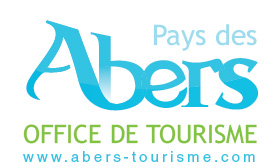 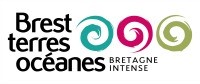 Ce document destiné à favoriser l’accès à l’information touristique des personnes en situation de handicap visuel, a été élaboré par le GIP Brest terres océanes, d’après le guide touristique du Pays des Abers.